Annex B-2Template for proposal submissionCall for Proposal (CFP)to implement local actions that promote gender equality and women’s human rightsin the framework of the Strengthened gender action in Cahul and Ungheni districts ProjectCFP No. UNW-ECA-MDA-CFP-2021-006/ EoI21/02373Proponents are requested to complete this form (Annex B-2) and return it as part of their submission. Proponents must meet all mandatory requirements/pre-qualification criteria as set out in Annex B-1. Proponents will receive a pass/fail rating on this section. To be considered, proponents must meet all the mandatory criteria described in Annex B-1. UN WOMEN reserves the right to verify any information contained in proponent’s response or to request additional information after the proposal is received. Incomplete or inadequate responses, lack of response or misrepresentation in responding to any questions will result in disqualification. This section should provide an overview with relevant annexes that clearly demonstrate that the proposing organization has the capacity and commitment to implement successfully the proposed activities and produce results. Key elements to be covered in this section include: Nature of the proposing organization – Is it a community-based organization, national or sub-national NGO, research or training institution, etc.? Overall mission, purpose, and core programmes/services of the organization Target population groups (women, indigenous peoples, youth, etc.) Organizational approach (philosophy) - how does the organization deliver its projects (e.g., gender-sensitive, rights-based, etc.) Length of existence and relevant experience Overview of organizational capacity relevant to the proposed engagement with UN Women (e.g., technical, governance and management, and financial and administrative management) This section should articulate the proponent’s understanding of the UN Women Terms of Reference (TOR). It should contain a clear and specific statement of what the proposal will accomplish in relation to the UN Women TOR. This should include: The problem statement or challenges to be addressed given the context described in the TOR. The specific results expected (e.g., outputs) through engagement of the proponent. The expected results are the measurable changes which will have occurred by the end of the planned intervention. Propose specific and measurable indicators which will form the basis for monitoring and evaluation. These indicators will be refined, and will form an important part of the agreement between the proposing organization and UNWOMEN. This section should describe the technical approach and should be able to show the soundness and adequacy of the proposed approach, what will actually be done to produce the expected results in terms of activities. There should be a clear and direct linkage between the activities and the results at least at the output level. Specific strategies should also be described to support the achievement of results, such as building partnerships, etc. Activity descriptions should be as specific as necessary, identifying what will be done, who will do it, when it will be done (beginning, duration, completion), and where it will be done. In describing the activities, an indication should be made regarding the organizations and individuals involved in or benefiting from the activity. This narrative is to be complemented by a tabular presentation that will serve as Implementation Plan, as described in Component.This section is presented in tabular form and can be attached as an Annex. It should indicate the sequence of all major activities and timeframe (duration). Provide as much detail as necessary. The Implementation Plan should show a logical flow of activities. Please include in the Implementation Plan all required milestone reports and monitoring reviews. Implementation Plan Monitoring and Evaluation Plan (max. 1 page) This section should contain an explanation of the plan for monitoring and evaluating the activities, both during its implementation (formative) and at completion (summative). Key elements to be included are: • How the performance of the activities will be tracked in terms of achievement of the steps and milestones set forth in the Implementation Plan • How any mid-course correction and adjustment of the design and plans will be facilitated on the basis of feedback received • How the participation of community members in the monitoring and evaluation processes will be achieved Identify and list any major risk factors that could result in the activities not producing the expected results. These should include both internal factors (for example, the technology involved fails to work as projected) and external factors (for example, significant currency fluctuations resulting into changes in the economics of the activity). Describe how such risks are to be mitigated. Include in this section also the key assumptions on which the activity plan is based on. In this case, the assumptions are mostly related to external factors (for example, government environmental policy remaining stable) which are anticipated in planning, and on which the feasibility of the activities depend The development and management of a realistic budget is an important part of developing and implementing successful activities. Careful attention to issues of financial management and integrity will enhance the effectiveness and impact. The following important principles should be kept in mind in preparing a project budget: Include costs which relate to efficiently carrying out the activities and producing the results which are set forth in the proposal. Other associated costs should be funded from other sources. The budget should be realistic. Find out what planned activities will actually cost, and do not assume that would cost less. The budget should include all costs associated with managing and administering the activity or results, particularly include the cost of monitoring and evaluation. The budget could include “Support Costs”: those indirect costs that are incurred to operate the Partner as a whole or a segment thereof and that cannot be easily connected or traced to implementation of the Work, i.e., operating expenses, over-head costs and general costs connected to the normal functioning of an organization/business, such as cost for support staff, office space and equipment that are not Direct Costs. “Support Cost Rate” means the flat rate at which the Partner will be reimbursed by UN Women for its Support Costs, as set forth in the Partner Project Document and not exceeding a rate of 7% or the rate set forth in the Donor Specific Conditions, if that is lower. The flat rate is calculated on the eligible Direct Costs.The budget line items are general categories intended to assist in thinking through where money will be spent. If a planned expenditure does not appear to fit in any of the standard line item categories, list the item under other costs, and state what the money is to be used for. Results based budget should be prepared using zero VAT rate. Partners and sub-contractors will benefit from respective fiscal arrangements upon signature of Partnership Agreement with UN Women Moldova. The figures contained in the Budget Sheet should agree with those on the proposal header and text. I, (Name) _______________________________________________ certify that I am (Position) __________________________ of (Name of Organization) ____________________________________; that by signing this Proposal for and on behalf of (Name of Organization) ___________________________, I am certifying that all information contained herein is accurate and truthful and that the signing of this Proposal is within the scope of my powers.I, by signing this Proposal, commit to be bound by this Technical Proposal for carrying out the range of services as specified in the CFP package and respecting the Terms and Conditions stated in the UN Women Partner Agreement template (Document attached)._____________________________________			(Seal)(Signature)(Printed Name and Title)(Date)Mandatory requirements/pre-qualification criteria Component 1: Organizational Background and Capacity to implement activities to achieve planned results (max 1.5 pages) Component 2: Expected Results and Indicators (max 1.5 pages) Component 3: Description of the Technical Approach and Activities (max 2.5 pages) Component 4: Implementation Plan (max 1.5 pages) Project No:Project No:Project Name:Project Name:Project Name:Project Name:Project Name:Project Name:Project Name:Project Name:Project Name:Project Name:Project Name:Project Name:Project Name:Name of Proponent Organization: Name of Proponent Organization: Name of Proponent Organization: Name of Proponent Organization: Name of Proponent Organization: Name of Proponent Organization: Name of Proponent Organization: Name of Proponent Organization: Name of Proponent Organization: Name of Proponent Organization: Name of Proponent Organization: Name of Proponent Organization: Name of Proponent Organization: Name of Proponent Organization: Brief description of Project Brief description of Project Brief description of Project Brief description of Project Brief description of Project Brief description of Project Brief description of Project Brief description of Project Brief description of Project Brief description of Project Brief description of Project Brief description of Project Brief description of Project Brief description of Project Project Start and End Dates:Project Start and End Dates:Project Start and End Dates:Project Start and End Dates:Project Start and End Dates:Project Start and End Dates:Project Start and End Dates:Project Start and End Dates:Project Start and End Dates:Project Start and End Dates:Project Start and End Dates:Project Start and End Dates:Project Start and End Dates:Project Start and End Dates:Brief Description of Specific Results (e.g., Outputs) with corresponding indicators, baselines and targets. Repeat for each result Brief Description of Specific Results (e.g., Outputs) with corresponding indicators, baselines and targets. Repeat for each result Brief Description of Specific Results (e.g., Outputs) with corresponding indicators, baselines and targets. Repeat for each result Brief Description of Specific Results (e.g., Outputs) with corresponding indicators, baselines and targets. Repeat for each result Brief Description of Specific Results (e.g., Outputs) with corresponding indicators, baselines and targets. Repeat for each result Brief Description of Specific Results (e.g., Outputs) with corresponding indicators, baselines and targets. Repeat for each result Brief Description of Specific Results (e.g., Outputs) with corresponding indicators, baselines and targets. Repeat for each result Brief Description of Specific Results (e.g., Outputs) with corresponding indicators, baselines and targets. Repeat for each result Brief Description of Specific Results (e.g., Outputs) with corresponding indicators, baselines and targets. Repeat for each result Brief Description of Specific Results (e.g., Outputs) with corresponding indicators, baselines and targets. Repeat for each result Brief Description of Specific Results (e.g., Outputs) with corresponding indicators, baselines and targets. Repeat for each result Brief Description of Specific Results (e.g., Outputs) with corresponding indicators, baselines and targets. Repeat for each result Brief Description of Specific Results (e.g., Outputs) with corresponding indicators, baselines and targets. Repeat for each result Brief Description of Specific Results (e.g., Outputs) with corresponding indicators, baselines and targets. Repeat for each result List the activities necessary to produce the results Indicate who is responsible for each activity List the activities necessary to produce the results Indicate who is responsible for each activity List the activities necessary to produce the results Indicate who is responsible for each activity Duration of Activity in Months (or Quarters)Duration of Activity in Months (or Quarters)Duration of Activity in Months (or Quarters)Duration of Activity in Months (or Quarters)Duration of Activity in Months (or Quarters)Duration of Activity in Months (or Quarters)Duration of Activity in Months (or Quarters)Duration of Activity in Months (or Quarters)Duration of Activity in Months (or Quarters)Duration of Activity in Months (or Quarters)Duration of Activity in Months (or Quarters)Duration of Activity in Months (or Quarters)ActivityActivityResponsible 1234567891011121.11.11.21.21.31.31.41.4Component 5: Risks to Successful Implementation (1 page) Component 6: Results-Based Budget (max. 1.5 pages) Result 1 (e.g. Output) Repeat this table for each result.Result 1 (e.g. Output) Repeat this table for each result.Result 1 (e.g. Output) Repeat this table for each result.Result 1 (e.g. Output) Repeat this table for each result.Result 1 (e.g. Output) Repeat this table for each result.Expenditure Category Year 1, [Local currency]Total, [local currency]US$% Total1. Personnel 2. Equipment / Materials 3. Training / Seminars / Travel Workshops 4. Contracts 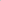 5. Other costs 6. Incidentals 7. Other support requested 8. Support Cost (not to exceed 8% or the relevant donor %)Total Cost for Result 1 